AMBITO: FORMACIÓN PERSONAL Y SOCIALDIA: 1Mamita : A continuación para la siguiente actividad le pedimos que le lea un pequeño cuento a su hijo, (este cuento va como material de apoyo junto con las guías), a medida que transcurre la narración puede hacerle las siguientes preguntas:¿Qué les parece la manera en que Amaru y sus compañeros se protegen del sol?, ¿por qué los niños tienen que ponerse sombrero?, ¿qué otras cosas harían ustedes para cuidarse en un paseo? Y en la casa, ¿cómo se cuidan?,Una vez leído y comentado el cuento, invitelo a : Buscar en diarios y revistas, acciones que los protegen en la casa y en el colegio, y otras que no lo hacen. Observan las acciones recortadas y las identifican cuáles protegen su salud y cuáles no. Luego las pegan según las imágenes.Ahora te invitamos a que le ayudes a tu hijo a evaluarse, para ello necesitamos que le leas las preguntas, y coloque un   dónde corresponde según su propia evaluación.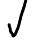 ¡FELICITACIONES!Nombre: Pre Kínder         SEMANA 21                              Ámbito: Formación personal y social. OA9: Comprende la acción de autocuidado, identificando imágenes que grafican actos de protección hacia sí mismo en su familia y en la escuelaNúcleo: Identidad y Autonomía.Programa SENDA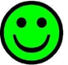 SI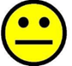 AUN ME FALTA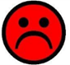 NOCómo he realizado mis actividades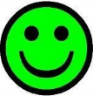 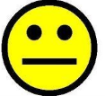 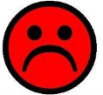 Observé y escuché con atención las instrucciones.Me esforcé por realizar la tarea solito.Me fue fácil o difícil.